STUDENT SERVICES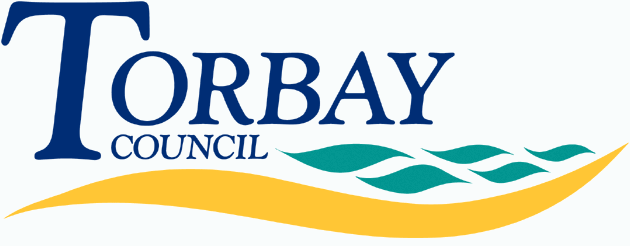 Children starting in year 7 at secondary school in September 2019 (on time applications)Below are the admissions criteria (in descending order of priority) together with the number of places offered under that criterion:Last place offeredChurston FerrersAdmission number: 150Total number of preferences for places398First preferences considered211First preferences offered (percentage offered)150 (71%)Second preferences considered147Second preferences offered (percentage offered)0 (0%)Third preferences considered 40Third preferences offered (percentage offered)0 (0%)CriterionNumber of places offeredCandidates who have a CEM score equal to or higher than the 130th ranked candidate, ranked by total CEM score alone130Candidates who have a CEM score which places them in the range between the 131st ranked candidate and the 180th and who have an Education, Health and Care Plan, where Churston Ferrers Grammar School is named on the plan. 0Candidates who have a CEM score which places them in the range between the 131st ranked candidate and the 180th and who are children in care or adopted children0Candidates who have a CEM score which places them in the range between the 131st ranked candidate and the 180th and who are in receipt of Free School Meals or Pupil Premium at the time of the test2Candidates who have a CEM score which places them in the range between the 131st ranked candidate and the 180th and are children of staff working at the school at the time of the test (subject to meeting the criteria in the Admissions Code)1Candidates who have a CEM score which places them in the range between the 131st ranked candidate and the 180th and are allocated places according to the CEM score 17Candidates with a CEM score lower than the 180th candidate, ranked by CEM score0TOTAL150CriterionDistance from school (if used as tie-break)Candidates who have a CEM score which places them in the range between the 131st ranked candidate and the 180th and are allocated places according to the CEM scoren/aNumber of places still available on National Offer Day0